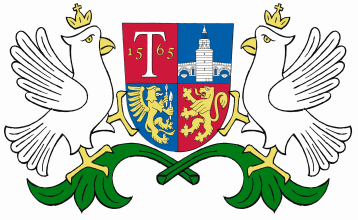 ОБЩИНА     ТРЯВНА     О Б Я В Л Е Н И ЕОбщина Трявна  уведомява , че със Заповед № 479/04.10.2018 г. на Кмета на община Трявна е допуснато изработване чрез възлагане от заинтересованите лица на ПУП за ЧИ на ЗРП за УПИ ХV-2010, УПИ ХІV-2011 и УПИ ХVІ-2009,  кв. 6 по плана на гр. Трявна,  кв. Божковци,  с цел поставяне на вътрешните регулационни линии на УПИ ХV-2010 в съответствие с имотните граници на ПИ с идентификатор 73403.110.106. по КК. 